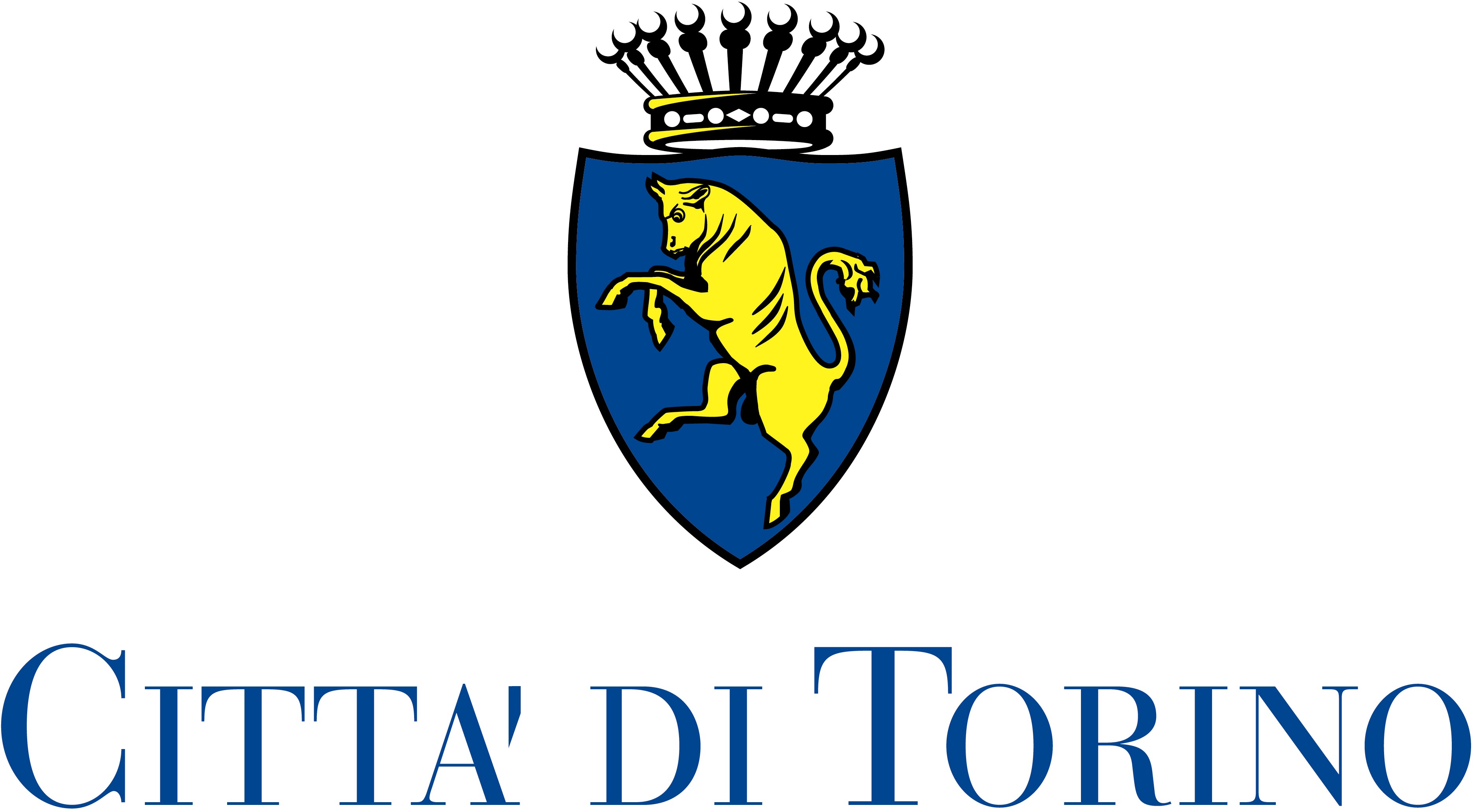 DIVISIONE PROMOZIONE COMMERCIO E OPI									All. 1 (fac-simile istanza)Istanza  per l’accompagnamento nell’organizzazione del mercato periodico tematico “Eccellenza Artigiana”											Marca da bollo											   Euro 16,00Alla Città di TorinoIl/la sottoscritto/a …………………………………………………………………………………………….….Legale rappresentante di ………………………………………………………………………………………..Con sede in ………………………………………………………………………………………………………..Indirizzo …………………………………………………………………………………………………………...Codice fiscale e/o Partita IVA…………………………………………………………………………………..Tel. …………………………………………………………………………………………………………………e - mail …………………...………………………………………………………………………………………..PEC…………………………………………………………………………………………………………………Presenta istanza di partecipazioneal Bando per l’individuazione del soggetto attuatore per la realizzazione del Mercato Periodico previsto (indicare localizzazione e tema)         …………………………………………………………………………………………………………..AllegaFotocopia documento identità del sottoscrittore e copia del permesso di soggiorno in corso di validità per i cittadini non comunitariCurriculum dettagliatoAtto costitutivoStatuto vigenteCodice di autoregolamentazione specifico del mercato periodico tematico Copia della ricevuta di presentazione del modello di comunicazione dei dati e delle notizie rilevanti ai fini del controllo fiscale (modello EAS) ovvero indicazione dell’espressa previsione normativa di esclusione da tale obbligoAutocertificazione di regolarità fiscale tramite dichiarazione conforme alle previsioni di cui all’art. 30 del D.P.R. 28.12.2008 n. 185, convertito con modifiche dalla legge 2/2009 Attestazioni, meglio indicate nell’avviso, di regolarità contributivaVisura camerale in corso di validitàProgetto (All. 2) comprensivo dei relativi allegati (scheda riassuntiva di progetto, relazione illustrativa ecc), come meglio descritti nell’avviso e nel fac-simile “progetto” costituente l’allegato 2Planimetria (All. 3) redatta secondo quanto previsto all’art. 4 dell’avviso pubblico di selezione, comprensiva dell’indicazione della disposizione dei banchi e dell’indicazione precisa degli spazi adibiti ad attività di animazione;Piano di Sicurezza (All. 4) redatto secondo quanto previsto all’art. 4 dell’avviso pubblico di selezione.Piano di regolamentazione dell’afflusso dei visitatori (All. 5) redatto secondo quanto previsto all’art, 4 dell’avviso pubblico di selezione.Attestazione dell’avvenuto versamento di Euro 30,00 relativo ai Diritti di Istruttoria che dovrà essere effettuato tramite il sistema di pagamento digitale PiemontePay https://servizi.torinofacile.it/info/piemontepay scegliendo la modalità di “pagamento spontaneo” alla voce predefinita “Commercio-Diritti- Diritti Istruttoria e/o Segreteria Pratiche”  indicando nel campo note “diritti istruttoria gara”.                      DichiaraConsapevole delle sanzioni penali previste, nel caso di dichiarazioni non veritiere e di falsità in atti, dall’art. 76 del D.P.R. 445/2000 e dall’art. 483 del Codice Penale: Di essere in possesso dei requisiti morali e professionali previsti dal Regolamento dei Mercati Periodici Tematici N. 284 approvato con deliberazione del Consiglio Comunale del 26 maggio 2003, mecc. 2003-01790/101 e s.m.i., nonché di non rientrare nei casi di esclusione all’esercizio delle attività commerciali di cui all’art. 71 del d.lgs. 59/2010;Di non avere debiti pendenti con il Comune di Torino;Di osservare le norme dell’ordinamento giuridico italiano in materia previdenziale, assistenziale e assicurativa (nei confronti di INPS; INAIL ed eventuali altre casse di previdenza) e di essere in regola con gli obblighi relativi al pagamento dei contributi previdenziali ed assistenziali a favore dei lavoratori secondo la vigente legislazione e con DURC regolare;di impegnarsi a presentare assicurazione per gli operatori volontari ai sensi della normativa vigente in versione integrale entro 5 giorni dalla comunicazione dell’individuazione quale soggetto attuatore del mercato periodico per il quale si è presentata la candidatura;Di impegnarsi a svolgere le attività secondo quanto previsto dal Progetto;Di accettare ogni controllo sull’effettiva realizzazione del Progetto;Di comunicare tempestivamente alla Città ogni variazione soggettiva od oggettiva rilevante ai fini della realizzazione del mercato periodico tematico;Di impegnarsi a rispettare tutto quanto previsto dal Regolamento Generale dei Mercati Periodici Tematici e dalla vigente normativa sul Commercio su Area Pubblica;Di autorizzare la Città a diffondere il numero di telefono e l’indirizzo e-mail su indicati al fine di favorire la pubblicità delle informazioni al pubblico interessato alla partecipazione al mercato.                 Data       								Firma____________________________                                   __________________________________N.B. L’interessato acconsente, ai sensi del Reg. UE 679/16 e D.Lgs. 196/2003, al trattamento dei dati personali contenuti nella presente domanda. I dati suddetti saranno utilizzati dal Comune di Torino solo per gli scopi connessi al procedimento di concessione/erogazione del contributo richiesto.